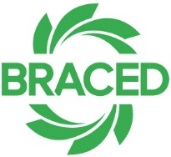 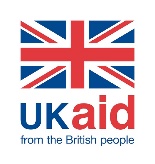 MEETING TO ESTABLISH A RESILIENCE EXCHANGE NETWORKFacilitator(s)____________________________________________________________________________________________________________ NAMEORGANISATIONPOSITIONEMAILTELEPHONE NUMBERSIGNATURE123456789101112131415